SUMI UMOROV, KRIMINALISTI, ODVETNIK IN NEPOTREBNE ŽALITVEPred dnevi so mediji javnosti razkrili nekaj osnovnih podatkov o kazenski ovadbi ljubljanskih kriminalistov proti zdravniku nevrološke klinike, ki je osumljen več kaznivih dejanj, med drugim tudi tistih najhujših – umorov. Njegov odvetnik pa je zgolj zamahnil z roko in dejal, da gre za »svetovno neumnost bolnih kriminalistov«. S tako izjavo se je odvetnik pridružil nedostojnim in hujskaškim mnenjem, ki v zadnjem času vse pogosteje (in včasih celo orkestrirano) polivajo gnojnico enkrat po sodstvu, drugič po tožilstvu, sedaj pa tudi po kriminalistih. Kriminalisti se zavedamo, da naši ukrepi in odločitve niso nezmotljive, zato je dokončna sodba v rokah sodstva. Vendar pa dokazov ne zbirajo »bolni« kriminalisti, temveč visoko usposobljeni profesionalni preiskovalci, katerih področje je, kot je dejal Kirstov kriminalistični komisar Braun »zgolj kriminalistična stvarnost in eksaktnost. Kdor torej zaide v mlin naših preiskav - in zares prekleto vseeno je, kaj je po poklicu in kakšen položaj ima – dobi tisto, kar si je zaslužil. In postreči mu je treba hitro!« Zato kriminalisti nikoli ne pozabljajo na to, da je njihovo temeljno opravilo pojasnjevati zločinska dejanja. Tako, da negujejo in analizirajo domneve in zbirajo dokaze – in na koncu tudi zgrabijo. Pri tem nimajo odgovorov na vse čeje. Delajo s tistimi sledmi, ki jih imajo in če zaidejo v slepo ulico, poskusijo kaj novega. Temu se reče analitično, preiskovalno in terensko delo, v katerega vključijo, tako kot tudi v tem primeru, mnoge druge strokovnjake. Če parafriziram mag. Nino Betetto, podpredsednico Vrhovnega sodišča, lahko zapišemo: Kriminalisti morajo biti neodvisni, da bi lahko bili nepristranski, odvetniki morajo biti neodvisni, da bi bili lahko pristranski«. V Društvu kriminalistov Slovenije menimo, da je kritika represivnih organov v demokratični državi vedno zaželjena in celo nujna, vendar brez neprimernih zmerljivk, ki na osebni ravni žalijo – v tem konkretnem primeru prav kriminaliste.Včasih se državljanom dozdeva, da je (pred)kazenski postopek pravi spektakel, za nekatere celo farsa, kako se dokopati do resnice. V društvu kriminalistov smo prepričani, da je ta postopek namenjen predstavitvi dejstev, iskanju in razkritju resnice. Včasih izgleda, kot da gre za tekmovanje, v kateri bo ena stran zmagala in druga izgubila, zato vsaka stran pričakuje od druge, da bo priredila pravila in goljufala, zato nekateri ne igrajo več »športno«. In resnica se nekje v tem vrvežu lahko preprosto izgubi.V Društvu kriminalistov močno cenimo odvetnike in njihovo zavzemanje za človekove pravice in iskanje resnice in pravičnosti. Zato smo prepričani, da bo tudi spoštovani odvetnik, ki je proti kriminalistom po nepotrebnem uporabil žaljivo robate besede, zmogel toliko poguma in se jim opravičil.Sicer pa glede sumov umorov v naši znani zdravstveni ustanovi lahko citiramo še znanega ameriškega pisatelja kriminalk in odvetnika Johna Grishama, ki je v romanu Prevarant stoično zapisal: »Z umori je pač tako, da se lahko zgodijo na severnem tečaju ali ekvatorju. Morijo moški in ženske, mladina in odrasli. Žrtve so lahko grešniki ali svetniki. Umor je povsod, morilci prav tako.« Jakob DemšarPredsednik Društva kriminalistov Slovenije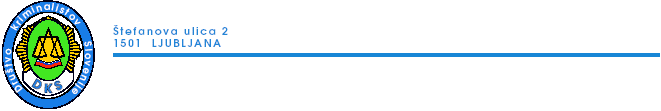 